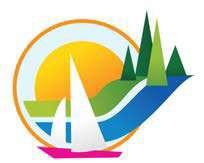 SUDDEN VALLEY BOARD OF DIRECTORSNovember 05, 2022MinutesDATE AND LOCATION:  Saturday, November 05, 2022, Dance BarnCALLED TO ORDER AT:  AUDIENCE MEMBERS: Not RecordedBOARD MEMBERS PRESENT:Director Andrade attended via Phone call.ATTENDING:Staff Members: Jo Anne Jensen, General ManagerCall to OrderMichael Wadsworth called the meeting to order. Roll callAdoption of AgendaProcedure voteBy Show of handsOfficer Nominations PresidentDirector Tischleder Nominated by Director VoldtDirector Mitchell Nominated by Director BradleyAJ Tischleder received 5 Votes.Stu Mitchell received 4 votes. AJ Tischleder is installed as President.Vice PresidentDirector Shahan nominated by Director CopeDirector Mitchell Nominated by Director Van de Polder.Director Shahan received 5 Votes.Stu Mitchell received 4 votes. Director Shahan is Vice PresidentTreasurerDirector Voldt is nominated by Director Tishleder.Director Mitchell is nominated by Director Van de Polder.Director Voldt received 5 votes.Director Mitchell received 4 Votes.	        Director Voldt is Treasurer.d.     Secretary        Director Van de Polder nominated Director Bradley.                        Director Voldt nominated Director Cope.          Director Bradley receives 4 votes.
          Director Cope receives 5 votes.          Director Cope is Secretary	Final Executive Committee Members	President		AJ Tischleder	Vice President 	 Sam Shahan	Treasurer 		Sonia Voldt	Secretary 		Brian CopeMotion to Adjourn		Meeting Adjourned1. Andrew Tischleder4. Sam Shahan7.Linda Bradley10. Mike Wadsworth2. Brian Cope5. Nancy Alyanak8. Stu Mitchell3. Sonia Voldt 6. Asia Andrade 9. Taimi Van de Polder Motion By: Director TischlederMotion By: Director TischlederSeconded By: Director VoldtSeconded By: Director VoldtApproved: XNot Approved:Tabled:Died:In Favor: UnanimousAgainst:AbstainedMotion By: Mike WadsworthMotion By: Mike WadsworthSeconded By: Seconded By: Approved: XNot Approved:Tabled:Died:In Favor: UnanimousAgainst:AbstainedMotion By: Director BradleyMotion By: Director BradleySeconded By: Director TischlederSeconded By: Director TischlederApproved: XNot Approved:Tabled:Died:In Favor: UnanimousAgainst:Abstained